Národní památkový ústav, státní příspěvková organizaceIČO: 75032333, DIČ: CZ75032333se sídlem: Valdštejnské náměstí 162/3, PSČ 118 01 Praha 1 – Malá Stranazastoupen: PhDr. Petrem Hrubým, ředitelem Národního památkového ústavu, ÚOP v Ústí nad Labembankovní spojení: Česká národní banka, č.ú.: 510000-60039011/0710Doručovací adresa:Národní památkový ústav, územní odborné pracoviště v Ústí nad Labemadresa: Podmokelská 1/15, 400 07 Ústí nad Labemtel.: +420 472 704 800, e-mail: sekretariat.usti@npu.cz(dále jen „objednavatel“)aUnipress, spol. s r. o.se sídlem: Svobodova 1431, 511 01 TurnovIČO: 47282789, DIČ: CZ47282789zastoupený: XXXXXXXXXXXXXXXXXbankovní spojení: XXXXXXXXXXXXXXXXXXXXXXXXX(dále jen „zhotovitel“)jako smluvní strany uzavřely níže uvedeného dne, měsíce a roku ve smyslu ust. § 2085 a násl. zák. č. 89/2012 Sb., občanský zákoník, v platném znění následující:Dodatek č. 1 smlouvy o dílo č. 18/51/2022 uzavřené dne 27. 4. 2022 mezi Smluvními stranami, dále jen „Dodatek č. 1“Článek I.Úvodní ustanovení1.	Výše uvedené smluvní strany se dohodly na změně smlouvy o dílo č. 18/51/2022, uzavřené dne 27. 4. 2021 (dále jen „Smlouva o dílo“), na základě veřejné zakázky s názvem: „Tisk 2 publikací pro NPÚ ÚOP Ústí nad Labem, 2022“, (ID zakázky přidělené systémem elektronického tržiště je: N006/22/V00009295).2.	Změny Smlouvy o dílo obsahuje článek II. tohoto Dodatku č. 1.Článek II.Změny Smlouvy o díloSmluvní strany se z důvodů změny technických parametrů publikace Moderní architektura v Ústí nad Labem, spočívající ve snížení počtu tiskových stran na 240+4 (blok 120 listů), dohodly na změně článku III, odst. 1) takto:Celková cena díla nepřekročí částku 138.080,- Kč bez DPH (Moderní architektura: 79 160,- Kč bez DPH, Monumentorum Custos: 58 920,- Kč bez DPH). Cena byla stanovena na základě cenové nabídky zhotovitele, viz příloha č. 1. Smluvní cena bude účtována včetně DPH ve výši 10%, které činí 13 808 Kč. Celková cena díla včetně DPH činí 151 888,- Kč.III.Společná a závěrečná ustanoveníSmluvní strany prohlašují, že tento Dodatek č. 1 uzavřely podle své pravé a svobodné vůle prosté omylů, nikoliv v tísni a za jednostranně nevýhodných podmínek.Nevymahatelnost či neplatnost kteréhokoliv ustanovení tohoto Dodatku č. 1 nemá vliv na vymahatelnost či platnost zbývajících ustanovení tohoto Dodatku č. 1, pokud z povahy nebo obsahu takového ustanovení nevyplývá, že nemůže být odděleno od ostatního obsahu tohoto Dodatku č. 1.Tento Dodatek č. 1 byl sepsán ve dvou vyhotoveních. Každá ze smluvních stran obdržela po jednom totožném vyhotovení.Tento Dodatek č. 1 nabývá platnosti a účinnosti dnem podpisu oběma smluvními stranami. Pokud tato smlouva podléhá povinnosti uveřejnění dle zákona č. 340/2015 Sb., o zvláštních podmínkách účinnosti některých smluv, uveřejňování těchto smluv a o registru smluv (zákon o registru smluv), nabude účinnosti dnem uveřejnění a její uveřejnění zajistí objednatel. Smluvní strany berou na vědomí, že tato smlouva může být předmětem zveřejnění i dle jiných právních předpisů.Informace k ochraně osobních údajů jsou ze strany NPÚ uveřejněny na webových stránkách www.npu.cz v sekci „Ochrana osobních údajů“.Příloha č. 1: 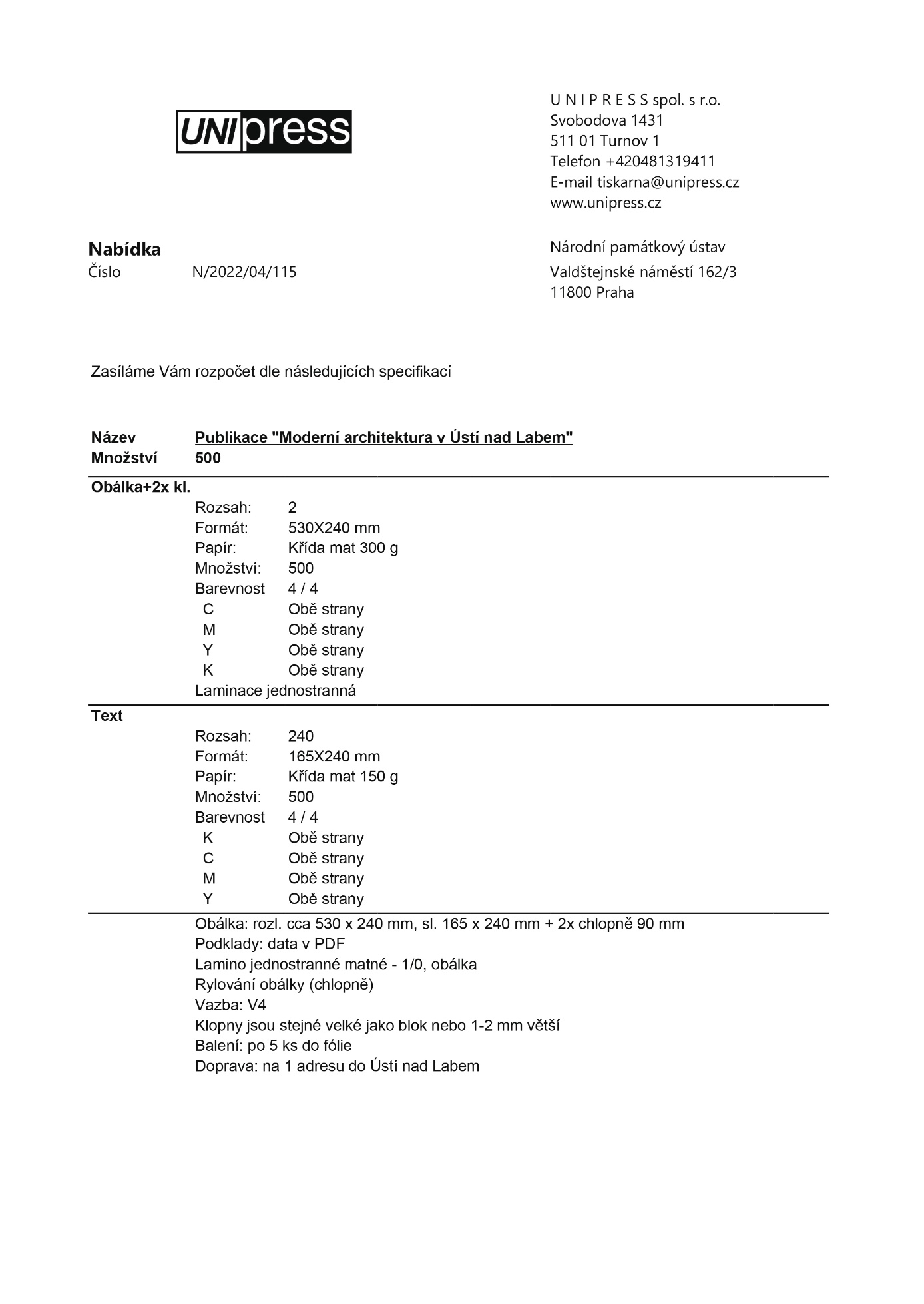 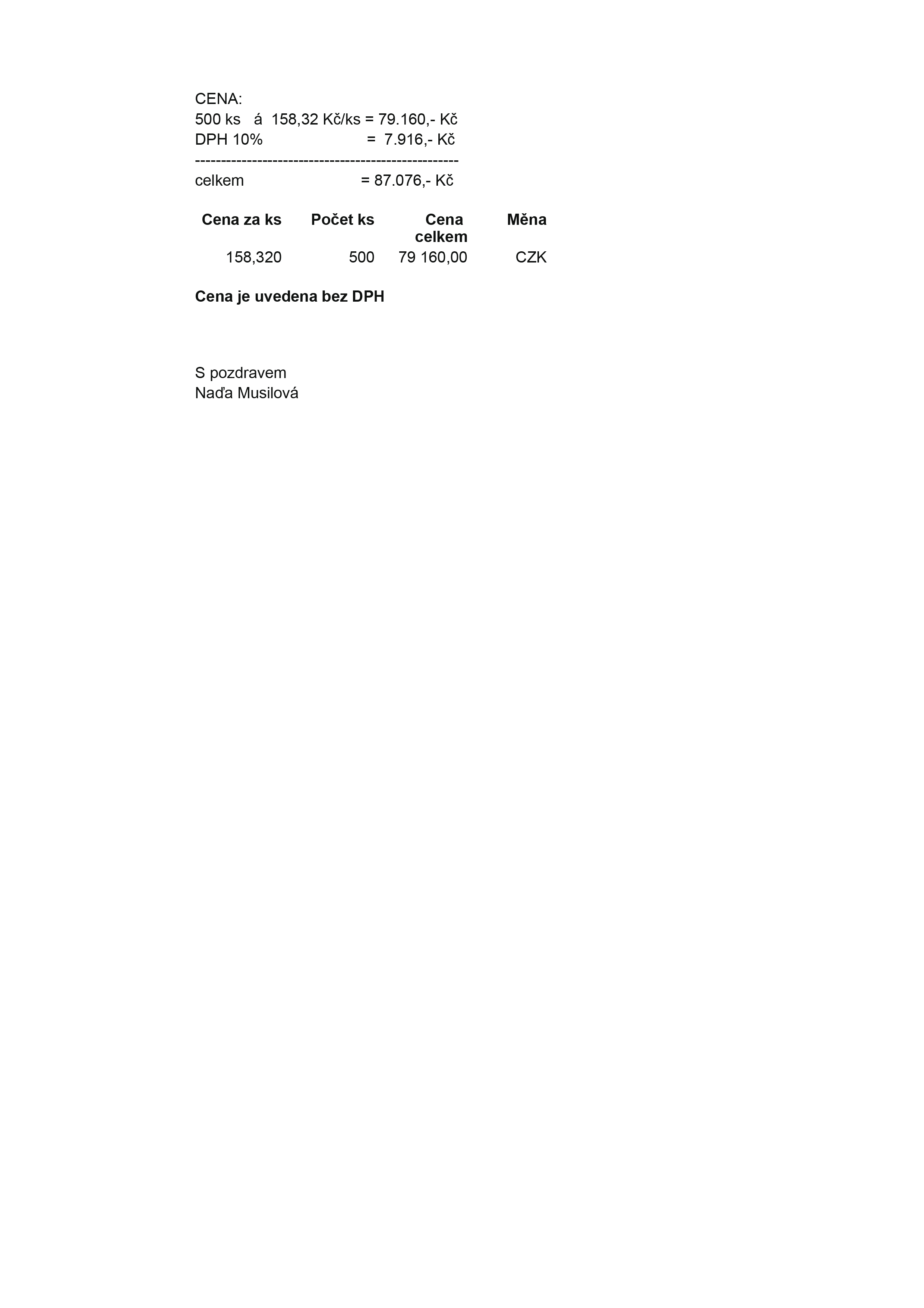 V Ústí nad Labem, dne …………………………………………..PhDr. Petr Hrubý, ředitel(podpis kupujícího)/razítko/V Turnově, dne …………………………………………..David Svoboda, jednatel (podpis prodávajícího)/razítko/